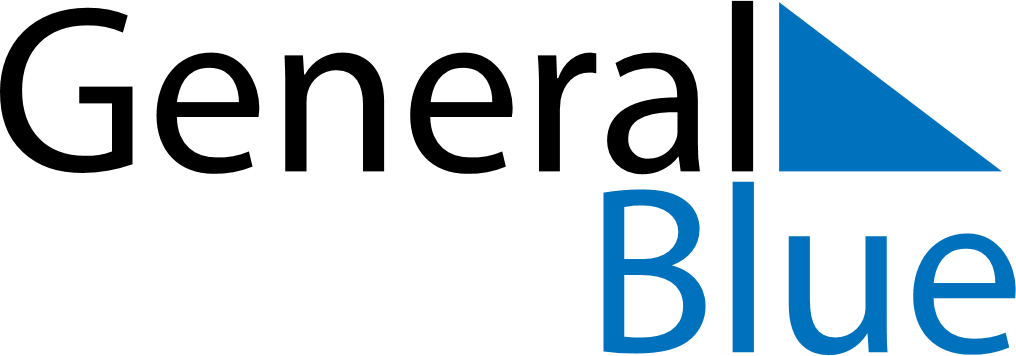 February 2018February 2018February 2018February 2018VietnamVietnamVietnamMondayTuesdayWednesdayThursdayFridaySaturdaySaturdaySunday12334Communist Party of Viet Nam Foundation AnniversaryCommunist Party of Viet Nam Foundation Anniversary56789101011Kitchen guardians1213141516171718Vietnamese New Year HolidaysVietnamese New Year1920212223242425Victory of Ngọc Hồi-Đống Đa262728